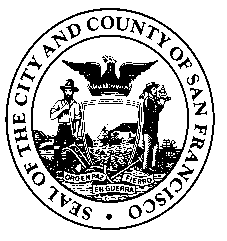 STATE LEGISLATION COMMITTEE
MINUTES
Wednesday, February 12, 2020
11:00am – 1:00pm
City Hall, Room 201MEMBERS:
Mayor’s Office (Chair) -- Edward McCaffrey
Board President Norman Yee -- Jen Low
Supervisor Sandra Fewer – Chelsea Boilard
Assessor’s Office -- Holly Lung
City Attorney’s Office -- Mary Jane Winslow
Controller’s Office -- Dan KaplanTreasurer’s Office – Eric Manke
Meeting commenced at 11:03 a.m.AGENDAI. ROLL CALLPresent: Edward McCaffrey, Holly Lung, Mary Jane Winslow, Dan Kaplan, Eric MankeAbsent: Jen Low(joined at 11:14 a.m.), Chelsea Boilard (joined at 11:14 a.m.)II. APPROVAL OF MEETING MINUTES (Action Item). Discussion and possible action to approve the minutes from the meeting of December 15, 2019.No public comment.Motion to approve: Holly LungSeconded by: Dan KaplanApproved: 5-0III. STATE LOBBYIST OVERVIEW AND UPDATE (Discussion Item). The City’s state lobbyist will present to the Committee an update on State legislative matters.Chelsea Boilard and Jen Low were noted present at 11:14 a.m.IV. PROPOSED LEGISLATION (Discussion and Action). Discussion and possible action item: the Committee with review and discuss state legislation affecting the City and County of San Francisco. Items are listed by Department, then by bill number.New BusinessTreasurer and Tax CollectorPresenter: Krista BrownSCR 69 (Bradford) Prisoners: wages.Recommended Position: SupportThis bill would increase the earnings of incarcerated people working for the California Prison Industry Authority (CALPIA), the Division of Juvenile Facilities, and the California Department of Corrections and Rehabilitations (CDCR) to a livable wage. With an increased wage, incarcerated workers would have the opportunity to meet their financial responsibilities to their families and prepare for successful reentry, thereby decreasing recidivism rates and promoting public safety. No public comment.Motion to Support: Chelsea BoilardSeconded by: Mary Jane WinslowApproved: 7-0Department of Public HealthPresenter: Max GaraSB 803 (Beall): Mental health services: peer support specialist certification.Recommended Position: SupportThis bill would establish a statewide certification program for peer support specialists and provide the structure needed to maximize the federal funding for peer services under Medi-Cal. This bill would help address the statewide behavioral health workforce shortage while helping to increase its diversity and effectiveness.No public comment.Motion to Support: Dan KaplanSeconded by: Eric MankeApproved: 7-0SB 854 (Beall): Health care coverage: Substance use disorders.
Recommended Position: SupportThis bill would improve access to substance use treatment by prohibiting a mental health plan or insurer from imposing any prior authorization requirements or any step therapy requirements before authorizing coverage for FDA-approved prescriptions.No public comment.Motion to Support: Eric MankeSeconded by: Edward McCaffreyApproved: 7-0V. GENERAL PUBLIC COMMENT 
Members of the public may address the Committee on items of interest that are within the Committee’s subject matter jurisdiction and that do not appear on the agenda.		No public comment.VI. ADJOURNMENTMeeting concluded at 11:34 a.m.Disability Access
Room 201 of City Hall is located at 1 Dr. Carton B. Goodlett Place, and is wheelchair accessible.  The closest accessible BART Station is Civic Center, three blocks from City Hall. Accessible Muni lines serving this location are:  #47 Van Ness, and the #71 Haight/Noriega and the F Line to Market and Van Ness, as well as Muni Metro stations at Van Ness and Civic Center.  For more information about Muni accessible services, call 923-6142. There is accessible parking at the Civic Center Plaza garage.
 Know Your Rights Under the Sunshine Ordinance 
Government’s duty is to serve the public, reaching its decisions in full view of the public.  Commissions, boards, councils, and other agencies of the City and County exist to conduct the people’s business.  This ordinance assures that deliberations are conducted before the people and that City operations are open to the people’s review.  For information on your rights under the Sunshine Ordinance (Chapter 67 of the San Francisco Administrative Code) or to report a violation of the ordinance, contact the Donna Hall at Sunshine Ordinance Task Force, 1 Dr. Carlton B. Goodlett Place, Room 244, San Francisco, CA  94102, by phone at 415-554-7724, by fax at 415-554-7854, or email the Sunshine Ordinance Taskforce Administrator at sotf@sfgov.org.  Citizens may obtain a free copy of the Sunshine Ordinance by contacting the Task Force, or by printing Chapter 67 of the San Francisco Administrative Code on the Internet, at www.sfgov.org/sunshine.htm.
Lobbyist Registration and Reporting Requirements 
Individuals and entities that influence or attempt to influence local legislative or administrative action may be required by the San Francisco Lobbyist Ordinance (San Francisco Campaign and Governmental Conduct Code Sec. 2.100 –2.160) to register and report lobbying activity.  For more information about the Lobbyist Ordinance, please contact the San Francisco Ethics Commission at 30 Van Ness Avenue, Suite 3900, San Francisco, CA  94102; telephone 415-581-2300, fax 415-581-2317, Internet website: www.sfgov.org/ethics.Cell Phones and Pagers 
The ringing and use of cell phones, pagers, and similar sound-producing electronic devises are prohibited at this meeting.  Please be advised that the Chair may order the removal from the meeting room of any person(s) responsible for the ringing or use of a cell phone, pager, or other similar sound-producing electronic devices.
Public Comment
Public Comment will be taken on each item on the agenda before or during consideration of that item.Document Review
Documents that may have been provided to members of the State Legislation Committee in connection with the items on the agenda include proposed state legislation, consultant reports, correspondence and reports from City departments, and public correspondence.  These may be inspected by contacting Edward McCaffrey, Manager, State and Federal Affairs, Mayor’s Office at: (415) 554-6588.Health Considerations
In order to assist the City’s efforts to accommodate persons with severe allergies, environmental illnesses, multiple chemical sensitivity or related disabilities, attendees at public meetings are reminded that other attendees may be sensitive to various chemical-based products.  Please help the City accommodate these individuals.